AANMELDFORMULIER
Openbare Basisschool  De EiberEiberweg 2
7701VE Dedemsvaart
directie@obsdeeiber.nl0523-613419
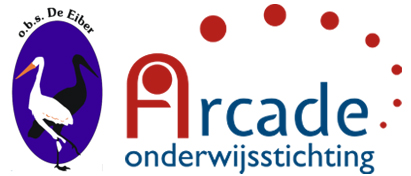 Persoonlijke gegevens van de leerling(e)
Achternaam leerling(e): 				  Roepnaam: 				Voornaam (voluit):  										     Adres: 												Postcode + Woonplaats: 									Telefoon:						 geheim	Mobielnr.: vader:					moeder:				E-mail: 												Geslacht:  jongen      meisjeGeboortedatum (voluit, bijv. 28 augustus 2011): 						Geboorteplaats: 										Geboorteland: 											Nationaliteit: 											BSN nummer van uw kind:							Bij afwezigheid van de ouder(s)/verzorger(s) contact opnemen met:Naam: _________________________________________________________________________Adres: _________________________________________________________________________
Woonplaats: ____________________________________________________________________
Telefoonnummer: ________________________________________________________________
Mobiel nummer: _________________________________________________________________
Relatie tot het kind: _______________________________________________________________
Indien afkomstig van een andere school:
Naam van de school: ______________________________________________________________
Adres: __________________________________________________________________________
Woonplaats: _____________________________________________________________________
Telefoonnummer: _________________________________________________________________
Afkomstig uit groep: _______________________________________________________________
Gegevens van de ouder(s)/verzorger(s):
Naam en voorletters vader/voogd of verzorger: ________________________________________________
Geboorteland: ___________________________________________________________________________
Naam en voorletters moeder/voogd of verzorger: ______________________________________________
Geboorteland: ___________________________________________________________________________Is er sprake van een éénoudergezin?                 ja	 nee
Zijn ouders gescheiden?                                       ja	 neeZo ja, bij wie ligt het gezag? ________________________________________________________________
Indien van toepassing een kopie daarvan inleveren

Plaats van het kind in het gezin 1e  2e  3e  4e    __________kind
Huisarts en tandarts:
Naam huisarts: ___________________________________________________________________________
Adres, postcode en woonplaats: _____________________________________________________________
Telefoonnummer: _________________________________________________________________________Naam tandarts: ___________________________________________________________________________
Adres, postcode en woonplaats: ______________________________________________________________
Telefoonnummer:__________________________________________________________________________
Gegevens van uw kind:
Zijn er bijzonderheden m.b.t. bevalling/geboorte: _______________________________________________
________________________________________________________________________________________
________________________________________________________________________________________Hoe was uw kind als baby? __________________________________________________________________
________________________________________________________________________________________                                    Wanneer begon uw kind met kruipen?    □ vroeg  □ normaal  □ laat                  Wanneer begon uw kind met lopen?       □ vroeg  □ normaal  □ laat                  Wanneer begon uw kind met praten?     □ vroeg  □ normaal  □ laat                  Spreekt uw kind een andere taal dan de Nederlandse taal?        □ ja        □ nee   - Zo ja, welke:     
                                                         Hoe is de relatie met broertjes en of zusjes?:
________________________________________________________________________________________Zijn er bijzondere gebeurtenissen aan de orde (geweest), zoals scheiding ouders/verhuizing/sterfgeval?:________________________________________________________________________________________Zijn er belangrijke gegevens t.a.v. gezondheid/voeding?:
________________________________________________________________________________________
________________________________________________________________________________________Gegevens van uw kind:
Medische gegevens:
Is er sprake van bijzondere ziekten?    □ ja              □ nee
Zo ja, wat moet de school daarvan weten? ___________________________________________
______________________________________________________________________________
______________________________________________________________________________
Is uw kind gevaccineerd?       □ ja              □ nee
Is er sprake van allergieën?   □ ja              □ nee
Zo ja, welke en hoe kunnen we daar rekening mee houden?
______________________________________________________________________________
______________________________________________________________________________
Is uw kind onder behandeling van specialisten (geweest) ?       □ ja              □ nee
Zo ja, wanneer en welke?
______________________________________________________________________________
______________________________________________________________________________
______________________________________________________________________________
Zijn er nog andere problemen waarvan u vindt dat uw school op de hoogte moet zijn?     □ ja     □ nee
______________________________________________________________________________
______________________________________________________________________________
______________________________________________________________________________
Opvoedingsinformatie:
Zijn er in de opvoeding moeilijkheden waar u regelmatig tegen aanloopt?   □ ja              □ nee
Zo ja, heeft u daarvoor hulp gezocht en bij wie?______________________________________________________________________________
______________________________________________________________________________
______________________________________________________________________________
Gaat uw kind graag naar de peuterspeelzaal/kinderopvang?                                           □ ja              □ nee
Heeft uw kind het VVE (voor- en vroegschoolse educatie) programma gevolgd?         □ ja              □ nee
Hoe verliep de periode op de peuterspeelzaal en/of op de kinderopvang?
______________________________________________________________________________
______________________________________________________________________________
Talenten van uw kind (aankruisen wat passend is)Talenten van uw kind (aankruisen wat passend is)Talenten van uw kind (aankruisen wat passend is)Talenten van uw kind (aankruisen wat passend is)SpontaanZelfverzekerdDriftigSomberGespannenOveractiefPassiefRustigAandacht vragendOpgewektTeruggetrokkenVerlegenJaloersAngstigVrolijkGehoorzaamNieuwsgierigEen doorzetterGegevens van uw kind:Gegevens van uw kind:Gegevens van uw kind:Gegevens van uw kind:Mijn kind:JaSomsNeeheeft plezier in het levenis fit en gezondis zelfstandig voor zijn/haar leeftijdspeelt veel met anderengaat leuk met andere kinderen omhelpt vaak andere kinderenis gevoelig en zorgzaamkomt voor zichzelf optoont zelfvertrouwenvraagt hulp als dat nodig isvertoont agressief gedragheeft een leidersrol bij het spelenzoekt contact met oudere kinderenkan alleen spelenspeelt graag alleenvertelt spontaan over gebeurtenissen en activiteitenis geconcentreerd met activiteit bezigheeft vaak ruziewerkt of speelt geconcentreerdis snel ontmoedigd als iets niet luktverveelt zich gauwmaakt af waar hij of zij mee begonis snel van slagMotorische ontwikkeling en zelfredzaamheid:Motorische ontwikkeling en zelfredzaamheid:Motorische ontwikkeling en zelfredzaamheid:Motorische ontwikkeling en zelfredzaamheid:Mijn kind:Mijn kind:JaNeeheeft moeite met het aanleren van bepaalde zakenheeft moeite met het aanleren van bepaalde zakenbeweegt soepelbeweegt soepeltekent al poppetjestekent al poppetjeskan al knippenkan al knippenkan zelfstandig naar het toiletkan zelfstandig naar het toiletkan zich zelfstandig aan- en uitkledenkan zich zelfstandig aan- en uitkledenstelt waarom vragenstelt waarom vragenheeft voorkeur hand (omcirkel wat van toepassing is)heeft voorkeur hand (omcirkel wat van toepassing is)LinksRechtsSpeelgedrag:Speelgedrag:Speelgedrag:Speelgedrag:Mijn kind is veel bezig met:VaakSomsNooitbuiten spelentelevisie kijkencomputerenbouwen met blokken, Lego etc.puzzelengezelschapsspelletjesspeelt met veel fantasie, rollenspelliedjes zingen, naar muziek luisterensporttaalspelletjes, boeken bekijken, lezenluisteren naar verhalentekenen, knutselenrennen, stoeienrekenspelletjes, telspelletjes, aftelversjesTaal- en denkontwikkeling:Taal- en denkontwikkeling:Taal- en denkontwikkeling:Taal- en denkontwikkeling:Mijn kind:SomsJaNeespreekt in hele zinnen (3 woorden of meer)spreekt duidelijk en verstaanbaar voor iedereenis snel van begripvertelt graagheeft een grote woordenschatvertelt over zichzelfkent de betekenis van veel woordenheeft een goed geheugenis ondernemendis nieuwsgierig en stelt veel vragenbedenkt ‘creatieve’ oplossingenheeft humorIs er in de familie sprake van:Is er in de familie sprake van:Is er in de familie sprake van:Is er in de familie sprake van:OnbekendJaNeelezen en spellen (dyslexie)rekenen (dyscalculie)de motoriek (dyspraxie)Gegevens van uw kind:
Heeft uw kind een onderzoek ondergaan m.b.t.?	-Schoolrijpheid?						   □ ja        □ nee	-Taal- en/of leesontwikkeling?					   □ ja        □ nee	
-Rekenontwikkeling?						   □ ja        □ nee	
-Algemene intelligentie?					   □ ja        □ neeInstantie die het onderzoek heeft verricht: __________________________________________________Wat zijn uw verwachtingen van onze school?_____________________________________________________________________________________
_____________________________________________________________________________________
_____________________________________________________________________________________Wat wilt u ons nog meer vertellen over uw kind?:

_____________________________________________________________________________________
_____________________________________________________________________________________
_____________________________________________________________________________________
_____________________________________________________________________________________
_____________________________________________________________________________________
_____________________________________________________________________________________
_____________________________________________________________________________________
_____________________________________________________________________________________
_____________________________________________________________________________________
_____________________________________________________________________________________
_____________________________________________________________________________________
_____________________________________________________________________________________
_____________________________________________________________________________________Bedankt voor het invullen van ons aanmeldformulier. 